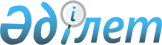 Солтүстік Қазақстан облысы Мағжан Жұмабаев ауданы Молодогвардейское ауылдық округі әкімінің 2014 жылғы 16 шілдедегі № 04 "Солтүстік Қазақстан облысы Мағжан Жұмабаев ауданы Молодогвардейское ауылдық округі Молодогвардейское ауылында шектеу іс-шараларын енгізуге байланысты ветеринариялық режимін белгілеу туралы" шешімінің күші жойылды деп тану туралыСолтүстік Қазақстан облысы Мағжан Жұмабаев ауданы Молодогвардейское ауылдық округі әкімінің 2015 жылғы 7 желтоқсандағы № 09      Қазақстан Республикасының 2001 жылғы 23 қаңтардағы "Қазақстан Республикасындағы жергілікті мемлекеттік басқару және өзін-өзі басқару туралы" Заңының 35-бабының 2 тармағына, 37-бабының 8 тармағына сәйкес,Солтүстік Қазақстан облысы Мағжан Жұмабаев ауданы Молодогвардейское ауылдық округінің әкімі ШЕШТІ: 

       1.Солтүстік Қазақстан облысы Мағжан Жұмабаев ауданы Молодогвардейское ауылдық округі әкімінің 2014 жылғы 16 шілдедегі № 04 "Солтүстік Қазақстан облысы Мағжан Жұмабаев ауданы Молодогвардейское ауылдық округі Молодогвардейское ауылында шектеу іс-шараларын енгізуге байланысты ветеринариялық режимін белгілеу туралы" шешімінің күші жойылды деп танылсын. 

       2. Осы шешімнің орындалуын бақылауды өзіме қалдырамын.

       3. Шешім қол қойылған күннен бастап қолданысқа енгізіледі.


					© 2012. Қазақстан Республикасы Әділет министрлігінің «Қазақстан Республикасының Заңнама және құқықтық ақпарат институты» ШЖҚ РМК
				
Ж. Хайыржанов
